Конспект занятия по рисованию «Одуванчик» для  13,14,15,16,17 группЦель: учить детей рисовать весенний цветок-одуванчик.Задачи: - уточнять и расширять знания детей об одуванчиках, его характерных особенностях и строении;- учить изображать одуванчик, передавая в рисунке характерные особенности его строения, с помощью нетрадиционной техники – трафарет;Предварительная работа: Я предлагаю вам отгадать загадку:Уронило солнце лучик золотой,вырос цветочек,Первый, молодой,У него чудесный золотистый цветОн большого солнца, маленький портрет.- Что же это за цветок такой? А почему говорят, что он солнца маленький портрет?- Правильно, он такой же круглый и жёлтый, как солнышко!Ой, дети, слышите? Кто  жужжит?Дети: Пчелка.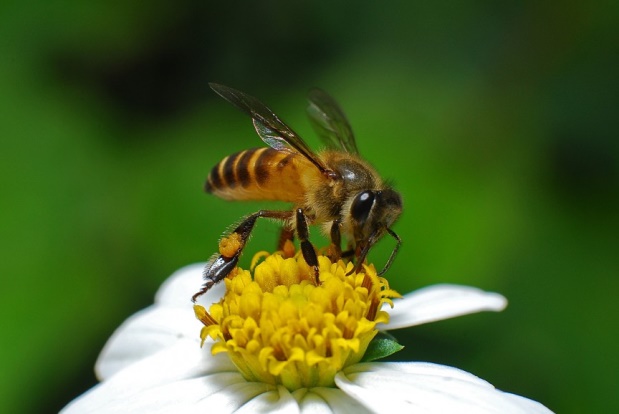 - Здравствуй, пчелка!- Здравствуйте, ребята. Меня зовут пчёлка Майя! У меня случилась беда. Скоро ко мне в гости прилетят мои друзья-пчёлы, они очень любят цветочный нектар из одуванчиков. А мне их нечем угостить, потому что на нашей полянке одуванчиков ещё очень мало. А мне так хочется собрать много нектара и угостить друзей. Может быть вы сможете, мне помочь?- Дети, где же нам взять одуванчики?- Да, ребят, я тоже думаю, что мы можем нарисовать одуванчики. Но сначала  давайте внимательно посмотрим на экран. (картинка об одуванчике).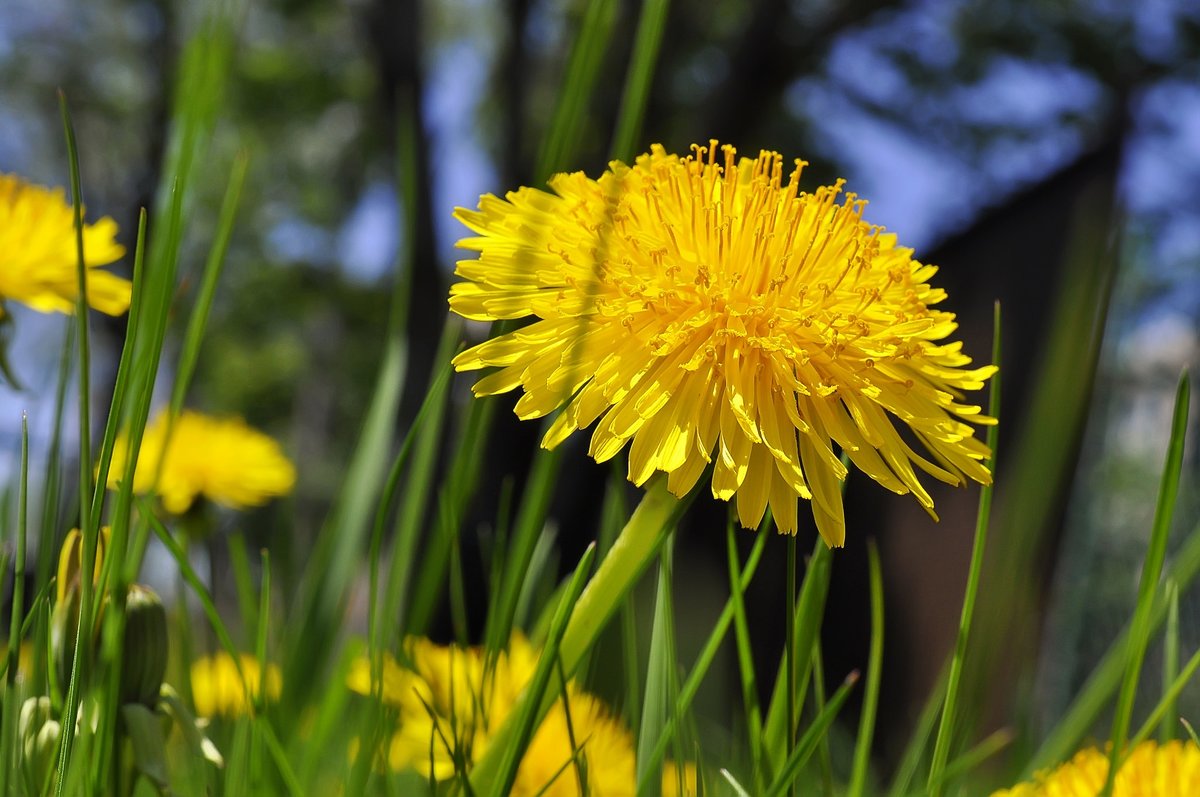 Солнышко пригрело землю, и вместе с травкой показались весенние цветы, смотрят на солнышко жёлтые одуванчики. А вы когда-нибудь видели одуванчики? А где вы их видели?- Из каких частей состоит одуванчик?-Давайте посмотрим, какой у него стебель?- А листья какие? (узорчатые, резные).- На что похож цветок одуванчика? (на солнце, на шар). Ребят, а вы знаете, что такое нектар?(Нектар – это сладкий сок, который выделяют растения, пчёлы его собирают и из него делают мёд.)А в цветке и есть нектар одуванчиков.Одуванчик лекарственный цветок. Он помогает при кашле.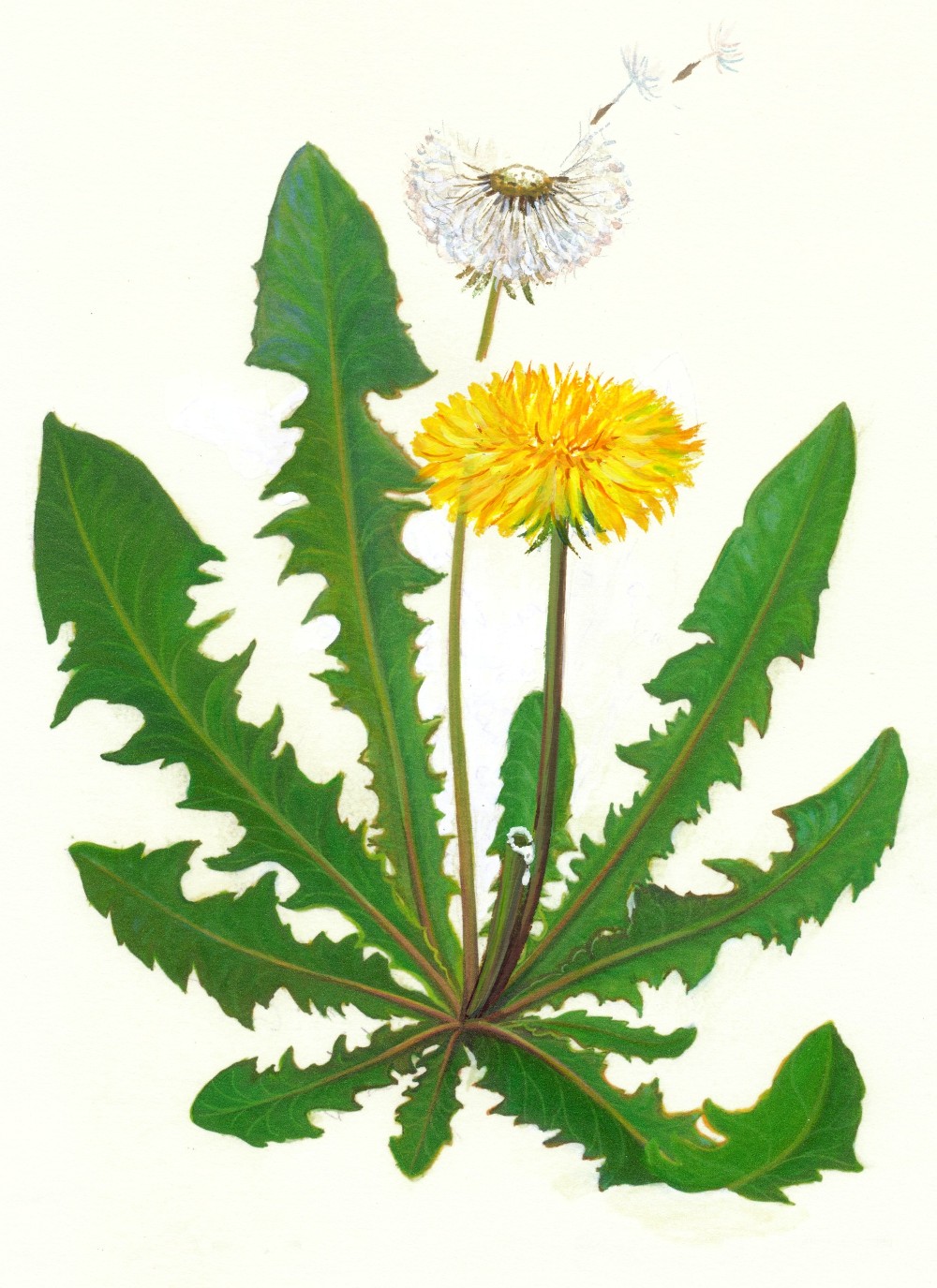 Практическая работа: Давайте, теперь сядем за стол.Давайте разомнём наши пальчики:Волшебные пальчикиВот помощники мои,Их как хочешь поверни.Раз, два, три, четыре, пять.Не сидится им опять.Постучали, повертелиИ работать захотели.- Продолжим работу нашу. Пчёлка ждёт цветочков, к ней скоро придут гости, а угощенья нет.1.Рисуем  3 стебелька  зелёной краской2.Рисуем 3   овала  жёлтого цвета  над стеблями3.Под овалом зелёные листики мелкие4.Теперь рисуем стебельки для листьев5.Рисуем  листья в форме треугольников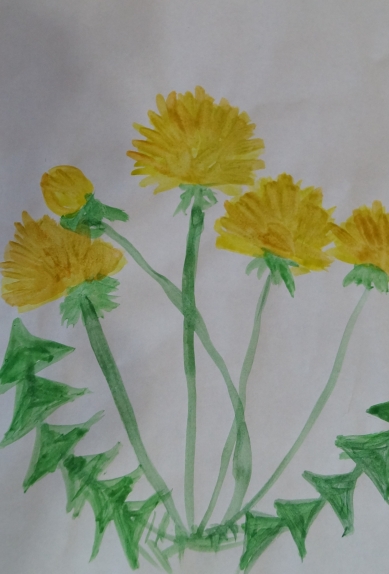 Какие замечательные получились цветы. - Пчёлка: Ой, спасибо, вам, ребята! Как много цветов на поляне, я теперь соберу очень много вкусного нектара и угощу своих друзей.